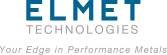 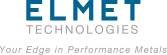 	CERTIFIED TO ISO 9001 & AS9100 	 	CAGE CODE: 7AWJ9                 	 	 	                   	 	Proposition 65 Non-Use Declaration  	 	March 22, 2019 Elmet Technologies LLC certifies that all Elmet products comply with the guidelines of Proposition 65.  No substances identified within the guidelines of Proposition 65 are present, nor intentionally added, to the processes used in the manufacture of Elmet products.  These products include, but are not limited to, molybdenum and tungsten, including doped and alloyed variants thereof, in the forms of powder, rod, wire, plate, sheet, foil, studs, filaments and assembled components. DAN DRINAN                                                                                                                      Director of Quality and Continuous Improvement e-mail:  ddrinan@elmettech.com Phone: 207-333-6210 cell:       207-240-3153 Page 1 of 1 STATE OF CALIFORNIAENVIRONMENTAL PROTECTION AGENCYOFFICE OF ENVIRONMENTAL HEALTH HAZARD ASSESSMENTSAFE DRINKING WATER AND TOXIC ENFORCEMENT ACT OF 1986CHEMICALS KNOWN TO THE STATE TO CAUSE CANCER OR REPRODUCTIVE TOXICITY 8-Mar-19The Safe Drinking Water and Toxic Enforcement Act of 1986 requires that the Governor revise and In the Listing Mechanism column, "AB" denotes authoritative bodies, "SQE" denotes State's Qualified 1 -2 -3 -4 -5 -6 -7 -8 -9 -10 -11 -12 -13 -14 -15 -16 -17 -18 -19 -20 -21 -22 -23 -24 -25 -26 -27 -28 -29 -30 -31 -32 -33 -34 -35 -a  Where a source or product results in exposures by multiple routes, the total exposure must be b Levels for male children and adolescents were calculated by application of the default bodyweights c Level represents absorbed dose (rounded from 6,525 µg/day ).  Since 100% of ingested toluene is - 36 -ChemicalType of ToxicityListing MechanismCAS No.Date ListedNSRL or MADL   (µg/day)aA-alpha-C (2-Amino-9H-pyrido[2,3b]indole)cancerAB26148-68-51-Jan-902Abiraterone acetatedevelopmental, female, male FR154229-18-28-Apr-16AcetaldehydecancerSQE75-07-01-Apr-8890 (inhalation)Acetamidecancer AB60-35-51-Jan-9010Acetazolamide   developmental  FR59-66-520-Aug-99AcetochlorcancerSQE34256-82-11-Jan-89Acetohydroxamic aciddevelopmentalFR546-88-31-Apr-902-AcetylaminofluorenecancerSQE53-96-31-Jul-870.2Acifluorfen sodiumcancerAB62476-59-91-Jan-90AcrylamidecancerAB79-06-11-Jan-900.2Acrylamidedevelopmental, male AB79-06-125-Feb-11140AcrylonitrilecancerFR107-13-11-Jul-870.7Actinomycin D [Basis for listing changed effective February 22, 2013]cancerFR50-76-01-Oct-890.00008Actinomycin DdevelopmentalFR50-76-01-Oct-92AF-2;[2-(2-furyl)-3-(5-nitro-2furyl)]acrylamidecancerSQE3688-53-71-Jul-873AflatoxinscancerSQE---1-Jan-88AlachlorcancerSQE15972-60-81-Jan-89Alcoholic beveragescancerLC---29-Apr-11Alcoholic beverages, when associated with alcohol abusecancerSQE---1-Jul-88AldrincancerSQE309-00-21-Jul-880.04ChemicalType of ToxicityListing MechanismCAS No.Date ListedNSRL or MADL   (µg/day)aAll-trans retinoic aciddevelopmental SQE302-79-41-Jan-89Allyl chloride  Delisted October 29, 1999 [Click here for the basis for delisting]cancerAB107-05-11-Jan-90Aloe Vera, non-decolorized whole leaf extractcancerLC---4-Dec-15Alprazolamdevelopmental FR28981-97-71-Jul-90Altretaminedevelopmental, male FR645-05-620-Aug-99Amantadine hydrochloridedevelopmental FR665-66-727-Feb-01Amikacin sulfatedevelopmentalFR39831-55-51-Jul-902-AminoanthraquinonecancerLC117-79-31-Oct-8920p-AminoazobenzenecancerAB60-09-31-Jan-90o-AminoazotoluenecancerSQE97-56-31-Jul-870.24-Aminobiphenyl (4-aminodiphenyl)cancerLC92-67-127-Feb-870.031-Amino-2,4-dibromoanthraquinonecancer AB81-49-226-Aug-973-Amino-9-ethylcarbazole hydrochloridecancerSQE6109-97-31-Jul-8992-Aminofluorenecancer SQE153-78-629-Jan-99AminoglutethimidedevelopmentalFR125-84-81-Jul-90Aminoglycosidesdevelopmental FR---1-Oct-921-Amino-2-methylanthraquinonecancerLC82-28-01-Oct-8952-Amino-5-(5-nitro-2-furyl)-1,3,4thiadiazolecancerSQE712-68-51-Jul-870.044-Amino-2-nitrophenolcancer SQE119-34-629-Jan-99Aminopterindevelopmental, femaleSQE54-62-61-Jul-87Amiodarone hydrochloridedevelopmental, female, male FR19774-82-426-Aug-97Amitrazdevelopmental AB33089-61-130-Mar-99AmitrolecancerSQE61-82-51-Jul-870.7Amoxapinedevelopmental FR14028-44-515-May-98Amsacrinecancer LC51264-14-37-Aug-09ChemicalType of ToxicityListing MechanismCAS No.Date ListedNSRL or MADL   (µg/day)atert-Amyl methyl ether  Delisted December 13, 2013 [Click here for the basis for delisting]developmental LC994-05-818-Dec-09Anabolic steroidsfemale, maleFR---1-Apr-90Analgesic mixtures containing PhenacetincancerLC---27-Feb-87AndrostenedionecancerAB63-05-83-May-11Angiotensin converting enzyme  (ACE) inhibitorsdevelopmentalFR---1-Oct-92AnilinecancerAB62-53-31-Jan-90100Aniline hydrochloridecancer AB142-04-115-May-98o-AnisidinecancerSQE90-04-01-Jul-875o-Anisidine hydrochloridecancerSQE134-29-21-Jul-877AnisindionedevelopmentalFR117-37-31-Oct-92Anthraquinonecancer AB84-65-128-Sep-07Antimony oxide (Antimony trioxide)cancerAB1309-64-41-Oct-90AramitecancerSQE140-57-81-Jul-8720Areca nutcancer LC  ---3-Feb-06Aristolochic acidscancer LC  ---9-Jul-04Arsenic (inorganic arsenic compounds)cancerLC--27-Feb-870.06 (inhalation) 10 (except inhalation)Arsenic (inorganic oxides)developmentalSQE---1-May-97AsbestoscancerLC1332-21-427-Feb-87100 fibers/day (inhalation)Aspirin (NOTE:  It is especially  important not to use aspirin during the last three months of pregnancy,  unless specifically directed to do so by a physician because it may cause  problems in the unborn child or  complications during delivery.)developmental, femaleSQE50-78-21-Jul-90Atenololdevelopmental FR29122-68-726-Aug-97Atrazinedevelopmental, femaleAB1912-24-915-Jul-16100 (oral)AuraminecancerSQE492-80-81-Jul-870.8Auranofindevelopmental FR34031-32-829-Jan-99Avermectin B1 (Abamectin)developmentalAB71751-41-23-Dec-104.4ChemicalType of ToxicityListing MechanismCAS No.Date ListedNSRL or MADL   (µg/day)aAzacitidinecancerAB320-67-21-Jan-92AzaserinecancerSQE115-02-61-Jul-870.06AzathioprinecancerLC446-86-627-Feb-870.4AzathioprinedevelopmentalFR446-86-61-Sep-96AzobenzenecancerAB103-33-31-Jan-906BarbituratesdevelopmentalFR---1-Oct-92Beclomethasone dipropionatedevelopmental FR5534-09-815-May-98Benomyldevelopmental, maleSQE17804-35-21-Jul-91Benthiavalicarb-isopropylcancer AB177406-68-71-Jul-08Benz[a]anthracenecancerSQE56-55-31-Jul-870.033 (oral)BenzenecancerLC71-43-227-Feb-876.4 (oral)BenzenecancerLC71-43-227-Feb-8713 (inhalation)Benzenedevelopmental, male SQE71-43-226-Dec-9724 (oral)Benzenedevelopmental, male SQE71-43-226-Dec-9749 (inhalation)Benzidine [and its salts]cancerLC92-87-527-Feb-870.001Benzidine-based dyescancerFR---1-Oct-92BenzodiazepinesdevelopmentalFR---1-Oct-92Benzo[b]fluoranthenecancerSQE205-99-21-Jul-870.096 (oral)Benzo[j]fluoranthenecancerSQE205-82-31-Jul-870.11 (oral)Benzo[k]fluoranthenecancerSQE207-08-91-Jul-87BenzofurancancerAB271-89-61-Oct-901.1BenzophenonecancerLC119-61-922-Jun-12Benzo[a]pyrenecancerSQE50-32-81-Jul-870.06BenzotrichloridecancerSQE98-07-71-Jul-87Benzphetamine hydrochloridedevelopmentalFR5411-22-31-Apr-90Benzyl chloridecancerAB100-44-71-Jan-904Benzyl violet 4BcancerSQE1694-09-31-Jul-8730Beryllium and beryllium compoundscancerSQE---1-Oct-87   Beryllium 0.1   Beryllium oxide0.1   Beryllium sulfate0.0002Betel quid with tobaccocancerAB---1-Jan-90Betel quid without tobaccocancer LC  ---3-Feb-06Bevacizumabdevelopmental, femaleFR216974-75-38-Mar-19ChemicalType of ToxicityListing MechanismCAS No.Date ListedNSRL or MADL   (µg/day)a2,2-Bis(bromomethyl)-1,3propanediolcancerAB3296-90-01-May-96Bis(2-chloroethyl)ethercancerSQE111-44-41-Apr-880.3N,N-Bis(2-chloroethyl)-2naphthylamine  (Chlornapazine)cancerLC494-03-127-Feb-87Bischloroethyl nitrosourea (BCNU) (Carmustine)cancerSQE154-93-81-Jul-87Bischloroethyl nitrosourea (BCNU) (Carmustine)developmentalFR154-93-81-Jul-90Bis(chloromethyl)ethercancerLC542-88-127-Feb-870.02Bis(2-chloro-1-methylethyl)ether,  technical gradecancer SQE---29-Oct-99Bisphenol A (BPA)femaleSQE80-05-711-May-153 (dermalBisphenol A (BPA)femaleSQE80-05-711-May-15exposureBisphenol A (BPA)femaleSQE80-05-711-May-15from solidBisphenol A (BPA)femaleSQE80-05-711-May-15materials)Bisphenol A (BPA)  Delisted April 19, developmentalAB80-05-711-Apr-132013 [Click here for the basis for delisting]developmentalAB80-05-711-Apr-13Bitumens, extracts of steam-refined and air refinedcancerAB---1-Jan-90Bracken ferncancerAB---1-Jan-90Bromacil lithium saltdevelopmental AB53404-19-618-May-99Bromacil lithium saltmale SQE53404-19-617-Jan-03Bromatecancer AB15541-45-431-May-02Bromochloroacetic acidcancer AB5589-96-86-Apr-10Bromodichloroacetic acidcancerAB71133-14-729-Jul-16BromodichloromethanecancerAB75-27-41-Jan-905BromoethanecancerAB74-96-422-Dec-0096BromoformcancerAB75-25-21-Apr-91641-Bromopropane (1-BP)cancerAB106-94-55-Aug-161-Bromopropane (1-BP)developmental, female, male AB106-94-57-Dec-042-Bromopropane (2-BP)female, male AB75-26-331-May-05BromoxynildevelopmentalFR1689-84-51-Oct-90Bromoxynil octanoatedevelopmental AB1689-99-218-May-99Butabarbital sodiumdevelopmentalFR143-81-71-Oct-921,3-ButadienecancerSQE106-99-01-Apr-880.41,3-Butadienedevelopmental, female, male AB106-99-016-Apr-04ChemicalType of ToxicityListing MechanismCAS No.Date ListedNSRL or MADL   (µg/day)a1,4-Butanediol dimethanesulfonate (Busulfan)cancerLC55-98-127-Feb-871,4-Butanediol dimethanesulfonate (Busulfan)developmentalSQE55-98-11-Jan-89Butylated hydroxyanisolecancerAB25013-16-51-Jan-904000Butyl benzyl phthalate (BBP)ddevelopmental AB85-68-72-Dec-051200 (oral)n-Butyl glycidyl ether Delisted April 4, male LC2426-08-67-Aug-092014 [Click here for the basis for delisting]male LC2426-08-67-Aug-09beta-ButyrolactonecancerSQE3068-88-01-Jul-870.7Cacodylic acidcancerAB75-60-51-May-96Cadmiumdevelopmental, male SQE---1-May-974.1 (oral)Cadmium and cadmium compoundscancerSQE---1-Oct-87Cadmium0.05(inhalation)Caffeic acidcancerAB331-39-51-Oct-94CaptafolcancerSQE2425-06-11-Oct-885CaptancancerAB133-06-21-Jan-90300Carbamazepinedevelopmental FR298-46-429-Jan-99Carbarylcancer AB63-25-25-Feb-10Carbaryl [Basis for listing changed effective December 27, 2013]developmental, female, maleAB63-25-27-Aug-09CarbazolecancerAB86-74-81-May-964.1Carbon black (airborne, unbound particles of respirable size)cancer AB1333-86-421-Feb-03Carbon-black extractscancerAB---1-Jan-90Carbon disulfidedevelopmental, female, maleSQE75-15-01-Jul-89Carbon monoxidedevelopmentalSQE630-08-01-Jul-89Carbon tetrachloridecancerSQE56-23-51-Oct-875CarboplatindevelopmentalFR41575-94-41-Jul-90N-Carboxymethyl-N-nitrosoureacancerSQE60391-92-625-Jan-020.7Catecholcancer AB120-80-915-Jul-03Ceramic fibers (airborne particles of respirable size)cancerAB---1-Jul-90Certain combined chemotherapy for lymphomascancerLC---27-Feb-87ChemicalType of ToxicityListing MechanismCAS No.Date ListedNSRL or MADL   (µg/day)aChenodioldevelopmentalFR474-25-91-Apr-90ChloralcancerLC75-87-613-Sep-13Chloral hydratecancerLC302-17-013-Sep-13ChlorambucilcancerLC305-03-327-Feb-870.002ChlorambucildevelopmentalSQE305-03-31-Jan-89Chloramphenicol Delisted January 4, 2013 [Click here for the basis for delisting]cancerLC56-75-71-Oct-89Chloramphenicol sodium succinatecancerFR982-57-027-Sep-13Chlorcyclizine hydrochloridedevelopmentalFR1620-21-91-Jul-87ChlordanecancerSQE57-74-91-Jul-880.5Chlordecone (Kepone)cancerSQE143-50-01-Jan-880.04Chlordecone (Kepone)developmentalSQE143-50-01-Jan-89ChlordiazepoxidedevelopmentalFR58-25-31-Jan-92Chlordiazepoxide hydrochloridedevelopmentalFR438-41-51-Jan-92ChlordimeformcancerSQE6164-98-31-Jan-89Chlorendic acidcancerSQE115-28-61-Jul-898Chlorinated paraffins (Average chain length, C12;approximately 60 percent chlorine by weight)cancerSQE108171-26-21-Jul-898p-ChloroanilinecancerAB106-47-81-Oct-941.5p-Chloroaniline hydrochloridecancer AB20265-96-715-May-981.9Chlorodibromomethane  Delisted October 29, 1999 [Click here for the basis for delisting]cancerAB124-48-11-Jan-90Chloroethane (Ethyl chloride)cancerAB75-00-31-Jul-901501-(2-Chloroethyl)-3-cyclohexyl-1nitrosourea (CCNU) (Lomustine)cancerSQE13010-47-41-Jan-881-(2-Chloroethyl)-3-cyclohexyl-1nitrosourea (CCNU) (Lomustine)developmentalFR13010-47-41-Jul-901-(2-Chloroethyl)-3-(4-methylcyclohexyl)-1-nitrosourea (Methyl-CCNU)cancerSQE13909-09-61-Oct-88ChloroformcancerSQE67-66-31-Oct-8720 (oral)40 (inhalation)Chloroform [Basis for listing changed effective December 23, 2016]developmental SQE67-66-37-Aug-09ChemicalType of ToxicityListing MechanismCAS No.Date ListedNSRL or MADL   (µg/day)aChloromethyl methyl ether (technical grade)cancerLC107-30-227-Feb-870.33-Chloro-2-methylpropenecancerSQE563-47-31-Jul-8951-Chloro-4-nitrobenzenecancerSQE100-00-529-Oct-994-Chloro-o-phenylenediaminecancerSQE95-83-01-Jan-8840Chloroprenecancer AB126-99-82-Jun-002-Chloropropionic acid [Basis for listing changed effective December 20, 2013]male SQE598-78-77-Aug-09ChlorothalonilcancerSQE1897-45-61-Jan-8941p-Chloro-o-toluidinecancerAB95-69-21-Jan-903p-Chloro-o-toluidine, strong acid salts ofcancer AB---15-May-98   p-Chloro-o-toluidine, hydrochloride3.35-Chloro-o-toluidine and its strong acid saltscancer SQE---24-Oct-97ChlorotrianisenecancerFR569-57-31-Sep-96ChlorozotocincancerAB54749-90-51-Jan-920.003ChlorpyrifosdevelopmentalSQE2921-88-215-Dec-17Chlorsulfuron Delisted June 6, 2014 [Click here for the basis for delisting] developmental, AB64902-72-314-May-99Chlorsulfuron Delisted June 6, 2014 [Click here for the basis for delisting] female, male AB64902-72-314-May-99Chromium (hexavalent compounds)cancerLC---27-Feb-870.001(inhalation)Chromium (hexavalent compounds)developmental, female, male SQE ---19-Dec-088.2 (oral)ChrysenecancerAB218-01-91-Jan-900.35 (oral)C.I. Acid Red 114cancerAB6459-94-51-Jul-92C.I. Basic Red 9 monohydrochloridecancerSQE569-61-91-Jul-893C.I. Direct Blue 15cancer AB2429-74-526-Aug-97C.I. Direct Blue 218cancer AB28407-37-626-Aug-9750C.I. Disperse Yellow 3cancerSQE2832-40-88-Feb-13C.I. Solvent Yellow 14cancer AB842-07-915-May-98Ciclosporin (Cyclosporin A; Cyclosporine)cancerAB59865-13-3; 79217-60-01-Jan-92Cidofovircancer, developmental, female, maleFR113852-37-229-Jan-99Cinnamyl anthranilatecancerSQE87-29-61-Jul-89200CisplatincancerSQE15663-27-11-Oct-88Citrus Red No. 2cancerLC6358-53-81-Oct-89ChemicalType of ToxicityListing MechanismCAS No.Date ListedNSRL or MADL   (µg/day)aCladribinedevelopmentalFR4291-63-81-Sep-96Clarithromycindevelopmental FR81103-11-91-May-97Clobetasol propionatedevelopmental, female FR25122-46-715-May-98ClofibratecancerFR637-07-01-Sep-96Clomiphene citratecancerFR50-41-924-May-13Clomiphene citratedevelopmentalFR50-41-91-Apr-90Clorazepate dipotassiumdevelopmentalFR57109-90-71-Oct-92CMNP (pyrazachlor)cancerAB6814-58-025-Aug-15Cobalt metal powdercancerAB7440-48-41-Jul-92Cobalt [II] oxidecancerAB1307-96-61-Jul-92Cobalt sulfatecancer LC10124-43-320-May-05Cobalt sulfate heptahydratecancer AB10026-24-12-Jun-00Cocainedevelopmental, femaleSQE50-36-21-Jul-89Coconut oil diethanolamine condensate (cocamide diethanolamine)cancerLC---22-Jun-12Codeine phosphatedevelopmental FR52-28-815-May-98Coke oven emissionscancerLC---27-Feb-870.3Colchicinedevelopmental, maleFR64-86-81-Oct-92Conjugated estrogenscancerLC---27-Feb-87Conjugated estrogensdevelopmentalFR---1-Apr-90CreosotescancerSQE---1-Oct-88p-CresidinecancerSQE120-71-81-Jan-885Cumenecancer AB98-82-86-Apr-10CupferroncancerSQE135-20-61-Jan-883CyanazinedevelopmentalFR21725-46-21-Apr-90CycasincancerSQE14901-08-71-Jan-88Cycloatedevelopmental AB1134-23-219-Mar-99Cyclohexanol  Delisted January 25, 2002 [Click here for the basis for delisting]male AB108-93-06-Nov-98CycloheximidedevelopmentalFR66-81-91-Jan-89Cyclopenta[cd]pyrenecancerLC27208-37-329-Apr-11Cyclophosphamide (anhydrous)cancerLC50-18-027-Feb-871ChemicalType of ToxicityListing MechanismCAS No.Date ListedNSRL or MADL   (µg/day)aCyclophosphamide (anhydrous)developmental, female, maleSQE - developmental  FR - female, male 50-18-01-Jan-89Cyclophosphamide (hydrated)cancerLC6055-19-227-Feb-871Cyclophosphamide (hydrated)developmental, female, maleSQE - developmental  FR - female, male 6055-19-21-Jan-89CyhexatindevelopmentalFR13121-70-51-Jan-89CytarabinedevelopmentalSQE147-94-41-Jan-89Cytembenacancer AB21739-91-315-May-98D&C Orange No. 17cancerAB3468-63-11-Jul-90D&C Red No. 8cancerAB2092-56-01-Oct-90D&C Red No. 9cancerAB5160-02-11-Jul-90100D&C Red No. 19cancerAB81-88-91-Jul-90DacarbazinecancerSQE4342-03-41-Jan-880.01Dacarbazinedevelopmental FR4342-03-429-Jan-99DaminozidecancerAB1596-84-51-Jan-9040DanazoldevelopmentalFR17230-88-51-Apr-90Dantron (Chrysazin; 1,8-Dihydroxyanthraquinone)cancerAB117-10-21-Jan-929DaunomycincancerSQE20830-81-31-Jan-88Daunorubicin hydrochloride developmentalFR23541-50-61-Jul-902,4-D butyric acid [Click here for the basis for the removal of developmental endpoint, effective June 22, 2001]developmental, male   AB94-82-618-Jun-99910DDD (Dichlorodiphenyldichloroethane)cancerSQE72-54-81-Jan-892(DDT, DDE,DDD in combination)DDE (Dichlorodiphenyldichloroethylene)cancerSQE72-55-91-Jan-892(DDT, DDE,DDD in combination)DDT (Dichlorodiphenyltrichloroethane)cancerSQE50-29-31-Oct-872(DDT, DDE,DDD in combination)ChemicalType of ToxicityListing MechanismCAS No.Date ListedNSRL or MADL   (µg/day)ao,p'-DDTdevelopmental, female, male AB789-02-615-May-98p,p'-DDTdevelopmental, female, male AB50-29-315-May-98DDVP (Dichlorvos)cancerSQE62-73-71-Jan-892Demeclocycline hydrochloride (internal use)developmentalFR64-73-31-Jan-92Des-ethyl atrazine (DEA)developmental, femaleAB6190-65-415-Jul-16100 (oral)Des-isopropyl atrazine (DIA)developmental, femaleAB1007-28-915-Jul-16100 (oral)N,N'-DiacetylbenzidinecancerLC613-35-41-Oct-892,4-DiaminoanisolecancerFR615-05-41-Oct-90302,4-Diaminoanisole sulfatecancerSQE39156-41-71-Jan-88502,4-Diamino-6-chloro-s-triazine (DACT)developmental, femaleAB3397-62-415-Jul-16100 (oral)4,4'-Diaminodiphenyl ether (4,4'-Oxydianiline)cancerSQE101-80-41-Jan-8852,4-DiaminotoluenecancerSQE95-80-71-Jan-880.2Diaminotoluene (mixed) Delisted November, 20 2015 [Click here for the basis for delisting]cancerAB ---1-Jan-90DiazepamdevelopmentalFR439-14-51-Jan-92Diazoaminobenzenecancer LC136-35-620-May-05Diazoxidedevelopmental FR364-98-727-Feb-01Dibenz[a,h]acridinecancerSQE226-36-81-Jan-88Dibenz[a,j]acridinecancerSQE224-42-01-Jan-88DibenzanthracenescancerSQE ---26-Dec-14Dibenz[a,c]anthracenecancerSQE215-58-726-Dec-14Dibenz[a,h]anthracenecancerSQE53-70-31-Jan-880.2Dibenz[a,j]anthracenecancerSQE224-41-926-Dec-147H-Dibenzo[c,g]carbazolecancerSQE194-59-21-Jan-880.0030 (oral)Dibenzo[a,e]pyrenecancerSQE192-65-41-Jan-88Dibenzo[a,h]pyrenecancerSQE189-64-01-Jan-880.0054 (oral)Dibenzo[a,i]pyrenecancerSQE189-55-91-Jan-880.0050 (oral)Dibenzo[a,l]pyrenecancerSQE191-30-01-Jan-88Dibromoacetic acidcancerAB631-64-117-Jun-08DibromoacetonitrilecancerAB3252-43-53-May-111,2-Dibromo-3-chloropropane  (DBCP)cancerFR96-12-81-Jul-870.1ChemicalType of ToxicityListing MechanismCAS No.Date ListedNSRL or MADL   (µg/day)a1,2-Dibromo-3-chloropropane  (DBCP) [Basis for listing changed effective November 22, 2013]maleFR96-12-827-Feb-873.1 (oral)1,2-Dibromo-3-chloropropane  (DBCP) [Basis for listing changed effective November 22, 2013]maleFR96-12-827-Feb-874.3(inhalation)1,2-Dibromo-3-chloropropane  (DBCP) [Basis for listing changed effective November 22, 2013]maleFR96-12-827-Feb-874.3(inhalation)2,3-Dibromo-1-propanolcancerAB96-13-91-Oct-94Dichloroacetic acidcancerAB79-43-61-May-96Dichloroacetic aciddevelopmental, maleAB79-43-67-Aug-09p-DichlorobenzenecancerSQE106-46-71-Jan-89203,3'-DichlorobenzidinecancerSQE91-94-11-Oct-870.63,3'-Dichlorobenzidine dihydrochloridecancer AB612-83-915-May-981,1-Dichloro-2,2-bis(pchloropheny)ethylene (DDE)developmental, male AB72-55-930-Mar-101,4-Dichloro-2-butenecancerAB764-41-01-Jan-903,3'-Dichloro-4,4'-diamino-diphenyl ethercancerSQE28434-86-81-Jan-881,1-DichloroethanecancerAB75-34-31-Jan-90100Dichloromethane (Methylene chloride)cancerSQE75-09-21-Apr-8850200(inhalation)Dichlorophenedevelopmental AB97-23-427-Apr-99Dichlorphenamidedevelopmental FR120-97-827-Feb-011,2-DichloropropanecancerAB78-87-51-Jan-909.71,3-Dichloro-2-propanol (1,3-DCP)cancerSQE96-23-18-Oct-101,3-DichloropropenecancerSQE542-75-61-Jan-89Diclofop-methylcancer AB51338-27-36-Apr-10Diclofop methyldevelopmental AB           51338-27-35-Mar-99DicumaroldevelopmentalFR66-76-21-Oct-92DieldrincancerSQE60-57-11-Jul-880.04Dienestrol Delisted January 4, 2013 [Click here for the basis for delisting]cancerLC84-17-31-Jan-90DiepoxybutanecancerSQE1464-53-51-Jan-88Diesel engine exhaustcancerAB---1-Oct-90DiethanolaminecancerLC111-42-222-Jun-12Di(2-ethylhexyl)phthalate (DEHP)cancerSQE117-81-71-Jan-88310Di(2-ethylhexyl)phthalate (DEHP)developmental, male AB117-81-724-Oct-03   Adultb4200(intravenous)   Adultb4200(intravenous)   Infant boys, age 29 days to 24 monthsb600(intravenous)   Infant boys, age 29 days to 24 monthsb600(intravenous)ChemicalType of ToxicityListing MechanismCAS No.Date ListedNSRL or MADL   (µg/day)a   Neonatal infant boys, age 0 to 28 daysb210(intravenous)   Neonatal infant boys, age 0 to 28 daysb210(intravenous)   Adultb410 (oral)   Infant boys, age 29 days to 24 monthsb58 (oral)   Neonatal infant boys, age 0 to 28 daysb20 (oral)1,2-DiethylhydrazinecancerSQE1615-80-11-Jan-88Diethylstilbestrol (DES) cancerLC56-53-127-Feb-870.002Diethylstilbestrol (DES) developmentalFR56-53-11-Jul-87Diethyl sulfatecancerSQE64-67-51-Jan-88Diflunisaldevelopmental, female FR22494-42-429-Jan-99Diglycidyl ether Delisted April 4, 2014 male LC2238-07-57-Aug-09[Click here for the basis for delisting]male LC2238-07-57-Aug-09Diglycidyl resorcinol ether (DGRE)cancerSQE101-90-61-Jul-890.4Dihydroergotamine mesylate developmental FR6190-39-21-May-97DihydrosafrolecancerSQE94-58-61-Jan-8820Di-isodecyl phthalate (DIDP)developmental AB68515-49-1/  26761-40-020-Apr-072200Diisononyl phthalate (DINP)cancerSQE ---20-Dec-13146Diisopropyl sulfatecancerAB2973-10-61-Apr-93Diltiazem hydrochloride developmental FR33286-22-527-Feb-013,3'-Dimethoxybenzidine (o-Dianisidine)cancerSQE119-90-41-Jan-880.153,3'-Dimethoxybenzidine dihydrochloridecancerAB20325-40-01-Oct-900.193,3'-Dimethoxybenzidine-based dyes metabolized to 3,3'dimethoxybenzidinecancer AB ---11-Jun-04N,N-Dimethylacetamide [Click here for the basis for addition of male reproductive endpoint, effective December 20, 2013]developmental, male SQE127-19-521-May-104-DimethylaminoazobenzenecancerSQE60-11-71-Jan-880.2trans-2-[(Dimethylamino)methylimino]-5-[2-(5nitro-2-furyl)vinyl]-1,3,4-oxadiazolecancerSQE55738-54-01-Jan-8827,12-Dimethylbenz(a)anthracenecancerAB57-97-61-Jan-900.003ChemicalType of ToxicityListing MechanismCAS No.Date ListedNSRL or MADL   (µg/day)a3,3'-Dimethylbenzidine (ortho-Tolidine)cancerSQE119-93-71-Jan-880.0443,3'-Dimethylbenzidine-based dyes metabolized to 3,3'dimethylbenzidinecancer AB ---11-Jun-043,3'-Dimethylbenzidine dihydrochloridecancerAB612-82-81-Apr-920.059Dimethylcarbamoyl chloridecancerSQE79-44-71-Jan-880.05N,N-DimethylformamidecancerLC68-12-227-Oct-171,1-Dimethylhydrazine (UDMH)cancerLC57-14-71-Oct-891,2-DimethylhydrazinecancerSQE540-73-81-Jan-880.0012,6-Dimethyl-N-nitrosomorpholine (DMNM)cancerSQE1456-28-68-Feb-13Dimethyl sulfatecancerSQE77-78-11-Jan-88N,N-Dimethyl-p-toluidinecancerAB99-97-82-May-14DimethylvinylchloridecancerSQE513-37-11-Jul-8920Di-n-butyl phthalate (DBP)developmental, female, male AB84-74-22-Dec-058.7Di-n-hexyl phthalate (DnHP)female, male AB84-75-32-Dec-052200 (oral)m-DinitrobenzenemaleAB99-65-01-Jul-9038o-DinitrobenzenemaleAB528-29-01-Jul-90p-DinitrobenzenemaleAB100-25-41-Jul-903,7-Dinitrofluoranthenecancer AB105735-71-526-Aug-973,9-Dinitrofluoranthenecancer AB22506-53-226-Aug-971,3-DinitropyrenecancerLC75321-20-92-Nov-121,6-DinitropyrenecancerAB42397-64-81-Oct-901,8-DinitropyrenecancerAB42397-65-91-Oct-902,4-DinitrotoluenecancerSQE121-14-21-Jul-8822,4-Dinitrotoluenemale AB121-14-220-Aug-992,6-DinitrotoluenecancerSQE606-20-21-Jul-952,6-Dinitrotoluenemale AB606-20-220-Aug-99Dinitrotoluene (technical grade)female, male AB---20-Aug-99Dinitrotoluene mixture, 2,4-/2,6-cancerAB---1-May-96DinocapdevelopmentalFR39300-45-31-Apr-90Dinosebdevelopmental, maleFR88-85-71-Jan-89Di-n-propyl isocinchomeronate (MGK Repellent 326)cancerAB136-45-81-May-961,4-DioxanecancerSQE123-91-11-Jan-8830Diphenylhydantoin (Phenytoin)cancerSQE57-41-01-Jan-88Diphenylhydantoin (Phenytoin)developmentalSQE57-41-01-Jul-87Diphenylhydantoin (Phenytoin), sodium saltcancerSQE630-93-31-Jan-88ChemicalType of ToxicityListing MechanismCAS No.Date ListedNSRL or MADL   (µg/day)aDirect Black 38 (technical grade)cancerSQE1937-37-71-Jan-880.09Direct Blue 6 (technical grade)cancerSQE2602-46-21-Jan-880.09Direct Brown 95 (technical grade)cancerSQE16071-86-61-Oct-880.1Disodium cyanodithioimidocarbonatedevelopmental AB138-93-230-Mar-9956 (oral)Disodium cyanodithioimidocarbonatedevelopmental AB138-93-230-Mar-99170 (oral) asDisodium cyanodithioimidocarbonatedevelopmental AB138-93-230-Mar-9932% pesticidalDisodium cyanodithioimidocarbonatedevelopmental AB138-93-230-Mar-9932% pesticidalDisodium cyanodithioimidocarbonatedevelopmental AB138-93-230-Mar-99formulationDisperse Blue 1cancerAB2475-45-81-Oct-90200DiuroncancerAB330-54-131-May-02Doxorubicin hydrochloride (Adriamycin)cancerSQE25316-40-91-Jul-87Doxorubicin hydrochloride (Adriamycin)developmental, male FR25316-40-929-Jan-99Doxycycline (internal use)developmentalFR564-25-01-Jul-90Doxycycline calcium (internal use)developmentalFR94088-85-41-Jan-92Doxycycline hyclate (internal use)developmentalFR24390-14-51-Oct-91Doxycycline monohydrate (internal use)developmentalFR17086-28-11-Oct-912,4-DP (dichloroprop)  Delisted January 25, 2002 [Click here for the basis for delisting]developmental AB120-36-527-Apr-99Emissions from combustion of coalcancerAB ---7-Aug-13Emissions from high-temperature unrefined rapeseed oilcancerAB ---3-Jan-14Endrin developmental AB72-20-815-May-98Environmental tobacco smoke (ETS)developmentalSQE  ---9-Jun-06EpichlorohydrincancerSQE106-89-81-Oct-879EpichlorohydrinmaleAB106-89-81-Sep-96EpoxiconazolecancerAB135319-73-215-Apr-11Ergotamine tartrate developmentalFR379-79-31-Apr-90ErionitecancerSQE12510-42-8; 66733-21-91-Oct-88Estradiol 17BcancerSQE50-28-21-Jan-880.02EstragolecancerSQE140-67-029-Oct-99Estrogens, steroidalcancerLC  ---19-Aug-05Estrogen-progestogen (combined) used as menopausal therapycancerLC ---4-Nov-11ChemicalType of ToxicityListing MechanismCAS No.Date ListedNSRL or MADL   (µg/day)aEstronecancerSQE53-16-71-Jan-88Estropipate cancer, developmental FR7280-37-726-Aug-97EthinylestradiolcancerSQE57-63-61-Jan-88Ethionamide developmentalFR536-33-426-Aug-97Ethopropcancer AB13194-48-427-Feb-01Ethyl acrylatecancerSQE140-88-51-Jul-89Ethyl alcohol in alcoholic beveragesdevelopmentalSQE---1-Oct-87Ethylbenzenecancer AB100-41-411-Jun-0454 (inhalation)Ethylbenzenecancer AB100-41-411-Jun-0441 (oral)Ethyl-tert-butyl ether  Delisted December 13, 2013 [Clik here for the male LC637-92-318-Dec-09basis for delisting]male LC637-92-318-Dec-09Ethyl dipropylthiocarbamate developmental AB759-94-427-Apr-99700 (oral andEthyl dipropylthiocarbamate developmental AB759-94-427-Apr-99inhalation)Ethyl dipropylthiocarbamate developmental AB759-94-427-Apr-996700 (dermal)Ethyl-4,4'-dichlorobenzilatecancerAB510-15-61-Jan-907Ethylene dibromide cancerFR106-93-41-Jul-870.2 (oral)3 (inhalation)Ethylene dibromide developmental, male AB106-93-415-May-98Ethylene dichloride (1,2Dichloroethane)cancerSQE107-06-21-Oct-8710Ethylene glycol (ingested)developmentalAB107-21-119-Jun-158700 (oral)Ethylene glycol monoethyl etherdevelopmental, maleSQE110-80-51-Jan-89750 (oral)Ethylene glycol monoethyl etherdevelopmental, maleSQE110-80-51-Jan-89960(inhalation)Ethylene glycol monoethyl etherdevelopmental, maleSQE110-80-51-Jan-89960(inhalation)Ethylene glycol monoethyl ether acetatedevelopmental, maleAB111-15-91-Jan-931100 (oral)Ethylene glycol monoethyl ether acetatedevelopmental, maleAB111-15-91-Jan-931400(inhalation)Ethylene glycol monoethyl ether acetatedevelopmental, maleAB111-15-91-Jan-931400(inhalation)Ethylene glycol monomethyl etherdevelopmental, maleSQE109-86-41-Jan-8963 (oral)Ethylene glycol monomethyl ether acetatedevelopmental, maleAB110-49-61-Jan-9398 (oral)Ethyleneimine (Aziridine)cancerSQE151-56-41-Jan-880.01Ethylene oxidecancerFR75-21-81-Jul-872Ethylene oxide [Basis for listing changed effective November 22, 2013]femaleFR75-21-827-Feb-8720ChemicalType of ToxicityListing MechanismCAS No.Date ListedNSRL or MADL   (µg/day)aEthylene oxide [Basis for listing changed effective November 22, 2013]developmental, male FR75-21-87-Aug-0920Ethylene thioureacancerAB96-45-71-Jan-8820Ethylene thioureadevelopmentalSQE96-45-71-Jan-932-Ethylhexanoic acid  Delisted December 13, 2013 [Click here for the basis for delisting]developmental LC149-57-57-Aug-09Ethyl methanesulfonatecancerSQE62-50-01-Jan-88Etodolacdevelopmental, female  FR41340-25-420-Aug-99EtoposidecancerLC33419-42-04-Nov-11EtoposidedevelopmentalFR33419-42-01-Jul-90Etoposide in combination with cisplatin and bleomycincancerLC ---4-Nov-11EtretinatedevelopmentalSQE54350-48-01-Jul-87Fenoxaprop ethyldevelopmental AB66441-23-4 26-Mar-99Fenoxycarbcancer AB72490-01-82-Jun-00Filgrastimdevelopmental FR121181-53-127-Feb-01Fluazifop butyldevelopmental AB69806-50-46-Nov-98Flunisolidedevelopmental, female FR3385-03-315-May-98FluorouracildevelopmentalSQE51-21-81-Jan-89FluoxymesteronedevelopmentalFR76-43-71-Apr-90Flurazepam hydrochloridedevelopmentalFR1172-18-51-Oct-92Flurbiprofendevelopmental, female FR5104-49-420-Aug-99FlutamidedevelopmentalFR13311-84-71-Jul-90Fluticasone propionatedevelopmental FR80474-14-215-May-98Fluvalinatedevelopmental AB69409-94-56-Nov-98FolpetcancerSQE133-07-31-Jan-89200Formaldehyde (gas)cancerSQE50-00-01-Jan-8840ChemicalType of ToxicityListing MechanismCAS No.Date ListedNSRL or MADL   (µg/day)a2-(2-Formylhydrazino)-4-(5-nitro-2furyl)thiazolecancerSQE3570-75-01-Jan-880.3Fumonisin B1cancerAB116355-83-014-Nov-03FurancancerAB110-00-91-Oct-93FurazolidonecancerAB67-45-81-Jan-90Furfuryl alcoholcancerAB98-00-030-Sep-16FurmecycloxcancerAB60568-05-01-Jan-9020Fusarin CcancerSQE79748-81-51-Jul-95Gallium arsenidecancer LC1303-00-01-Aug-08Ganciclovircancer, developmental, male FR82410-32-026-Aug-97Ganciclovir sodiumdevelopmental, male FR107910-75-826-Aug-97Gasoline engine exhaust (condensates/extracts)cancerAB---1-Oct-90GemfibrozilcancerFR25812-30-022-Dec-00Gemfibrozilfemale, male FR25812-30-020-Aug-99Gentian violet (Crystal violet)cancerSQE548-62-923-Nov-18Glass wool fibers (inhalable and biopersistent)cancerAB---1-Jul-90Glu-P-1 (2-Amino-6methyldipyrido[1,2- a:3',2'd]imidazole)cancerAB67730-11-41-Jan-900.1Glu-P-2 (2-Aminodipyrido[1,2-a:3',2'd]imidazole)cancerAB67730-10-31-Jan-900.5GlycidaldehydecancerSQE765-34-41-Jan-88GlycidolcancerAB556-52-51-Jul-900.54GlyphosatecancerLC1071-83-67-Jul-171100Goldenseal root powdercancerLC---4-Dec-15Goserelin acetatedevelopmental, female, male FR65807-02-526-Aug-97GriseofulvincancerAB126-07-81-Jan-90Gyromitrin (Acetaldehyde methylformylhydrazone)cancerSQE16568-02-81-Jan-880.07HalazepamdevelopmentalFR23092-17-31-Jul-90Halobetasol propionatedevelopmental FR66852-54-820-Aug-99Haloperidoldevelopmental, female FR52-86-829-Jan-99HalothanedevelopmentalFR151-67-71-Sep-96ChemicalType of ToxicityListing MechanismCAS No.Date ListedNSRL or MADL   (µg/day)aHC Blue 1cancerSQE2784-94-31-Jul-8910HeptachlorcancerSQE76-44-81-Jul-880.2HeptachlordevelopmentalAB76-44-820-Aug-99Heptachlor epoxidecancerSQE1024-57-31-Jul-880.08Herbal remedies containing plant species of the genus Aristolochiacancer LC  ---9-Jul-04HexachlorobenzenecancerSQE118-74-11-Oct-870.4HexachlorobenzenedevelopmentalSQE118-74-11-Jan-89HexachlorobutadienecancerAB87-68-33-May-11Hexachlorocyclohexane (technical grade)cancerSQE---1-Oct-870.2   Hexachlorocyclohexane (alpha isomer)0.3   Hexachlorocyclohexane (beta isomer)0.5   Hexachlorocyclohexane (gamma isomer)0.6HexachlorodibenzodioxincancerSQE34465-46- 81-Apr-880.0002HexachloroethanecancerAB67-72-11-Jul-90202,4-Hexadienal (89% trans, trans isomer; 11% cis, trans isomer)cancerAB  ---4-Mar-05Hexafluoroacetone [Basis for listing changed effective June 6, 2014]developmental, maleLC SQE684-16-21-Aug-08HexamethylphosphoramidecancerSQE680-31-91-Jan-88HexamethylphosphoramidemaleAB680-31-91-Oct-94n-HexanemaleSQE110-54-315-Dec-172,5-HexanedionemaleSQE110-13-44-Dec-15Histrelin acetatedevelopmental FR---15-May-98Hydramethylnondevelopmental, male AB67485-29-45-Mar-99120 (oral)HydrazinecancerSQE302-01-21-Jan-880.04Hydrazine sulfatecancerSQE10034-93-21-Jan-880.2Hydrazobenzene (1,2Diphenylhydrazine)cancerSQE122-66-71-Jan-880.8Hydrogen cyanide (HCN) and cyanide salts (CN salts)maleAB ---5-Jul-13  Cyanide salts that readily dissociate in solution (expressed as cyanide)f9.8  Hydrogen cyanidef10 (oral)  Sodium cyanidef19 (oral)ChemicalType of ToxicityListing MechanismCAS No.Date ListedNSRL or MADL   (µg/day)a  Potassium cyanidef25 (oral)1-HydroxyanthraquinonecancerLC129-43-127-May-05Hydroxyureadevelopmental FR127-07-11-May-97Idarubicin hydrochloridedevelopmental, male FR57852-57-020-Aug-99IfosfamidedevelopmentalFR3778-73-21-Jul-90Iodine-131developmentalSQE10043-66-01-Jan-89ImazalilcancerAB35554-44-020-May-1111Indeno[1,2,3-cd]pyrenecancerSQE193-39-51-Jan-88Indium phosphidecancer AB22398-80-727-Feb-01IQ (2-Amino-3-methylimidazo[4,5-f] quinoline) cancerAB76180-96-61-Apr-900.5IprodionecancerAB36734-19-71-May-96Iprovalicarbcancer AB140923-17-7/ 140923-25-71-Jun-07Iron dextran complexcancerSQE9004-66-41-Jan-88Isobutyl nitritecancerAB542-56-31-May-967.4IsoprenecancerAB78-79-51-May-96IsopyrazamcancerAB881685-58-124-Jul-12Isosafrole Delisted December 8, 2006 [Click here for the basis for delisting]cancerLC    120-58-11-Oct-89Isotretinoin developmentalSQE4759-48-21-Jul-87IsoxaflutolecancerAB141112-29-022-Dec-00Kresoxim-methylcancerAB143390-89-03-Feb-12LactofencancerSQE77501-63-41-Jan-89LasiocarpinecancerSQE303-34-41-Apr-880.09Lead [Basis for listing changed effective November 22, 2013]developmental, female, maleFR---27-Feb-870.5Lead and lead compoundscancerAB---1-Oct-92   Lead15 (oral)Lead acetatecancerSQE301-04-21-Jan-8823 (oral)Lead phosphatecancerSQE7446-27-71-Apr-8858 (oral)Lead subacetatecancerLC1335-32-61-Oct-8941 (oral)Leather dustcancerLC ---29-Apr-11ChemicalType of ToxicityListing MechanismCAS No.Date ListedNSRL or MADL   (µg/day)aLeuprolide acetatedevelopmental, female, male FR74381-53-626-Aug-97Levodopadevelopmental FR59-92-729-Jan-99Levonorgestrel implantsfemale FR797-63-715-May-98Lindane and other hexachlorocyclohexane isomerscancerLC---1-Oct-89Linurondevelopmental AB330-55-219-Mar-99460Lithium carbonatedevelopmentalFR554-13-21-Jan-91Lithium citratedevelopmentalFR919-16-41-Jan-91LorazepamdevelopmentalFR846-49-11-Jul-90LovastatindevelopmentalFR75330-75-51-Oct-92Lynestrenolcancer AB52-76-627-Feb-01MalathioncancerLC121-75-520-May-16180Malonaldehyde, sodium saltcancerAB24382-04-53-May-11MancozebcancerAB8018-01-71-Jan-90ManebcancerAB12427-38-21-Jan-90Marijuana smokecancerSQE---19-Jun-09Me-A-alpha-C (2-Amino-3-methyl-9Hpyrido[2,3-b]indole)cancerAB68006-83-71-Jan-900.6Mebendazoledevelopmental FR31431-39-720-Aug-99Medroxyprogesterone acetatecancerAB71-58-91-Jan-90Medroxyprogesterone acetatedevelopmentalFR71-58-91-Apr-90Megestrol acetatecancerFR595-33-528-Mar-14Megestrol acetatedevelopmentalFR595-33-51-Jan-91MeIQ (2-Amino-3,4-dimethylimidazo[4,5-f]quinoline)cancerAB77094-11-21-Oct-940.46MeIQx (2-Amino-3,8-dimethylimidazo[4,5-f]quinoxaline)cancerAB77500-04-01-Oct-940.41MelphalancancerLC148-82-327-Feb-870.005MelphalandevelopmentalFR148-82-31-Jul-90MenotropinsdevelopmentalFR9002-68-01-Apr-90Mepanipyrimcancer AB110235-47-71-Jul-08ChemicalType of ToxicityListing MechanismCAS No.Date ListedNSRL or MADL   (µg/day)aMeprobamatedevelopmentalFR57-53-41-Jan-922‑MercaptobenzothiazolecancerLC149-30-427-Oct-17MercaptopurinedevelopmentalFR6112-76-11-Jul-90Mercury and mercury compoundsdevelopmentalAB---1-Jul-90MerphalancancerSQE531-76-01-Apr-88MestranolcancerSQE72-33-31-Apr-88Metam potassiumcancerAB137-41-731-Dec-10Methacycline hydrochloridedevelopmentalFR3963-95-91-Jan-91Metham sodiumcancer AB137-42-86-Nov-98Metham sodiumdevelopmental AB137-42-815-May-98290MethanoldevelopmentalAB67-56-116-Mar-1247,000(inhalation)MethanoldevelopmentalAB67-56-116-Mar-1247,000(inhalation)MethanoldevelopmentalAB67-56-116-Mar-1223,000 (oral)Methazoledevelopmental AB20354-26-11-Dec-99MethimazoledevelopmentalFR60-56-01-Jul-90MethotrexatedevelopmentalSQE59-05-21-Jan-89Methotrexate sodiumdevelopmentalFR15475-56-61-Apr-905-Methoxypsoralen with ultraviolet A therapycancerSQE484-20-81-Oct-888-Methoxypsoralen with ultraviolet A therapycancerLC298-81-727-Feb-872-Methylaziridine (Propyleneimine)cancerSQE75-55-81-Jan-880.028MethylazoxymethanolcancerSQE590-96-51-Apr-88Methylazoxymethanol acetatecancerSQE592-62-11-Apr-88Methyl bromide, as a structural fumigantdevelopmentalFR74-83-91-Jan-93810(inhalation)Methyl bromide, as a structural fumigantdevelopmentalFR74-83-91-Jan-93810(inhalation)Methyl carbamatecancer AB598-55-015-May-98160Methyl chloridedevelopmental AB74-87-310-Mar-00Methyl chloride [Basis for listing changed effective March 7, 2014]male AB74-87-37-Aug-093-MethylcholanthrenecancerAB56-49-51-Jan-900.035-MethylchrysenecancerSQE3697-24-31-Apr-880.0084 (oral)4,4'-Methylene bis(2-chloroaniline)cancerFR101-14-41-Jul-870.54,4'-Methylene bis(N,Ndimethyl)benzenaminecancerLC101-61-11-Oct-89204,4'-Methylene bis(2-methylaniline)cancerSQE838-88-01-Apr-880.8ChemicalType of ToxicityListing MechanismCAS No.Date ListedNSRL or MADL   (µg/day)a4,4'-MethylenedianilinecancerSQE101-77-91-Jan-880.44,4'-Methylenedianiline dihydrochloridecancerSQE13552-44-81-Jan-880.6Methyleugenolcancer AB93-15-216-Nov-01Methylhydrazine and its saltscancerAB---1-Jul-92Methylhydrazine0.058 (oral)Methylhydrazine0.090(inhalation)Methylhydrazine0.090(inhalation)Methylhydrazine sulfate0.182-MethylimidazolecancerLC693-98-122-Jun-124-MethylimidazolecancerAB822-36-67-Jan-1129Methyl iodidecancerSQE74-88-41-Apr-88Methyl isobutyl ketonecancerLC108-10-14-Nov-11Methyl isobutyl ketone (MIBK)developmentalAB108-10-128-Mar-14Methyl isocyanate (MIC)developmental, female SQE624-83-912-Nov-10Methyl isopropyl ketone Delisted April 4, 2014 [Click for the basis for delisting]developmentalLC563-80-417-Feb-12Methyl mercurydevelopmentalSQE---1-Jul-87Methylmercury compoundscancerAB---1-May-96Methyl methanesulfonatecancerSQE66-27-31-Apr-887Methyl-n-butyl ketonedevelopmentalSQE591-78-64-Dec-15Methyl-n-butyl ketone [Basis for listing changed effective November 9, 2015]male SQE591-78-67-Aug-092-Methyl-1-nitroanthraquinone (of uncertain purity)cancerSQE129-15-71-Apr-880.2N-Methyl-N'-nitro-N-nitrosoguanidinecancer SQE70-25-71-Apr-880.08N-MethylolacrylamidecancerAB924-42-51-Jul-90N-MethylpyrrolidonedevelopmentalAB872-50-415-Jun-013200(inhalation)N-MethylpyrrolidonedevelopmentalAB872-50-415-Jun-013200(inhalation)N-MethylpyrrolidonedevelopmentalAB872-50-415-Jun-0117000(dermal)N-MethylpyrrolidonedevelopmentalAB872-50-415-Jun-0117000(dermal)α-Methyl styrene (alphaMethylstyrene)cancerLC98-83-92-Nov-12α-Methyl styrene Delisted April 4, 2014 [Click for the basis for delisting]femaleLC98-83-929-Jul-11MethyltestosteronedevelopmentalFR58-18-41-Apr-90MethylthiouracilcancerLC56-04-21-Oct-892ChemicalType of ToxicityListing MechanismCAS No.Date ListedNSRL or MADL   (µg/day)aMetiramcancerAB9006-42-21-Jan-90Metiramdevelopmental AB9006-42-230-Mar-99MetronidazolecancerSQE443-48-11-Jan-88Michler's ketonecancerSQE90-94-81-Jan-880.8Midazolam hydrochloridedevelopmentalFR59467-96-81-Jul-90Minocycline hydrochloride (internal use)developmentalFR13614-98-71-Jan-92MirexcancerSQE2385-85-51-Jan-880.04MisoprostoldevelopmentalFR59122-46-21-Apr-90Mitomycin CcancerSQE50-07-71-Apr-880.00009Mitoxantrone hydrochloridecancerFR70476-82-323-Jan-15Mitoxantrone hydrochloridedevelopmentalFR70476-82-31-Jul-90Molinatedevelopmental, female, male AB2212-67-111-Dec-09MON 4660 (dichloroacetyl-1-oxa-4azaspiro(4,5)-decanecancerAB71526-07-322-Mar-11MON 13900 (furilazole)cancerAB121776-33-822-Mar-113-Monochloropropane-1,2-diol (3-MCPD)cancerSQE96-24-28-Oct-10MonocrotalinecancerSQE315-22-01-Apr-880.07MOPP (vincristine-prednisonenitrogen mustard-procarbazine mixture)cancerLC113803-47-74-Nov-115-(Morpholinomethyl)-3-[(5nitrofurfuryl-idene)-amino]-2oxazolidinonecancerSQE139-91-31-Apr-880.18Mustard GascancerLC505-60-227-Feb-87MX (3-chloro-4-dichloromethyl-5hydroxy-2(5H)-furanone)cancerSQE77439-76-022-Dec-000.11Myclobutanildevelopmental, male AB88671-89-016-Apr-99beta-MyrcenecancerAB123-35-327-Mar-15Nabamdevelopmental AB142-59-630-Mar-99Nafarelin acetatedevelopmentalFR86220-42-01-Apr-90NafenopincancerSQE3771-19-51-Apr-88Nalidixic acidcancer AB389-08-215-May-9828Naphthalenecancer AB91-20-319-Apr-025.81-NaphthylaminecancerLC134-32-71-Oct-892-NaphthylaminecancerLC91-59-827-Feb-870.4ChemicalType of ToxicityListing MechanismCAS No.Date ListedNSRL or MADL   (µg/day)aNeomycin sulfate (internal use)developmentalFR1405-10-31-Oct-92Netilmicin sulfatedevelopmentalFR56391-57-21-Jul-90Nickel (Metallic)cancerLC7440-02-01-Oct-89Nickel acetatecancerLC373-02-41-Oct-89Nickel carbonatecancerLC3333-67-31-Oct-89Nickel carbonyl cancerSQE13463-39-31-Oct-87Nickel carbonyl developmentalAB13463-39-31-Sep-96Nickel compoundscancer LC---7-May-04Nickel (soluble compounds)developmental, male SQE---26-Oct-18Nickel hydroxidecancerLC12054-48-7; 12125-56-31-Oct-89NickelocenecancerLC1271-28-91-Oct-89Nickel oxidecancerLC1313-99-11-Oct-89Nickel refinery dust from the pyrometallurgical processcancerSQE---1-Oct-870.8Nickel subsulfidecancerSQE12035-72-21-Oct-870.4Nicotinedevelopmental FR54-11-51-Apr-90Nifedipinedevelopmental, female, male FR21829-25-429-Jan-99Nimodipinedevelopmental FR66085-59-424-Apr-01NiridazolecancerSQE61-57-41-Apr-88Nitrapyrin [Basis for listing changed effective on November 4, 2015]cancer SQE1929-82-45-Oct-05Nitrapyrindevelopmental AB1929-82-430-Mar-99Nitrilotriacetic acidcancerSQE139-13-91-Jan-88100Nitrilotriacetic acid, trisodium salt monohydratecancerSQE18662-53-81-Apr-89705-NitroacenaphthenecancerSQE602-87-91-Apr-8865-Nitro-o-anisidine Delisted December 8, 2006 [Click here for the cancerLC99-59-21-Oct-8910basis for delisting]cancerLC99-59-21-Oct-8910o-NitroanisolecancerAB91-23-61-Oct-92Nitrobenzenecancer AB98-95-326-Aug-97Nitrobenzenemale AB98-95-330-Mar-104-NitrobiphenylcancerSQE92-93-31-Apr-886-NitrochrysenecancerAB7496-02-81-Oct-90Nitrofen (technical grade)cancerSQE1836-75-51-Jan-889ChemicalType of ToxicityListing MechanismCAS No.Date ListedNSRL or MADL   (µg/day)a2-NitrofluorenecancerAB607-57-81-Oct-90NitrofurantoinmaleAB67-20-91-Apr-91NitrofurazonecancerAB59-87-01-Jan-900.51-[(5-Nitrofurfurylidene)-amino]-2imidazolidinonecancerSQE555-84-01-Apr-880.4N-[4-(5-Nitro-2-furyl)-2thiazolyl]acetamidecancerSQE531-82-81-Apr-880.5Nitrogen mustard (Mechlorethamine)cancerSQE51-75-21-Jan-88Nitrogen mustard (Mechlorethamine)developmentalSQE51-75-21-Jan-89Nitrogen mustard hydrochloride (Mechlorethamine hydrochloride)cancerSQE55-86-71-Apr-88Nitrogen mustard hydrochloride (Mechlorethamine hydrochloride)developmentalFR55-86-71-Jul-90Nitrogen mustard N-oxidecancerSQE126-85-21-Apr-88Nitrogen mustard N-oxide hydrochloridecancerSQE302-70-51-Apr-88Nitromethane cancer AB75-52-51-May-97392-NitropropanecancerSQE79-46-91-Jan-881-NitropyrenecancerAB5522-43-01-Oct-904-NitropyrenecancerAB57835-92-41-Oct-90N-Nitrosodi-n-butylaminecancerSQE924-16-31-Oct-870.06N-NitrosodiethanolaminecancerSQE1116-54-71-Jan-880.3N-NitrosodiethylaminecancerSQE55-18-51-Oct-870.02N-NitrosodimethylaminecancerSQE62-75-91-Oct-870.04p-NitrosodiphenylaminecancerSQE156-10-51-Jan-8830N-NitrosodiphenylaminecancerSQE86-30-61-Apr-8880N-Nitrosodi-n-propylaminecancerSQE621-64-71-Jan-880.1N-Nitroso-N-ethylureacancerSQE759-73-91-Oct-870.03N-NitrosohexamethyleneiminecancerSQE932-83-223-Nov-183-(N-Nitrosomethylamino) propionitrilecancerAB60153-49-31-Apr-904-(N-Nitrosomethylamino)-1-(3pyridyl)1-butanonecancerAB64091-91-41-Apr-900.014N-Nitrosomethyl-n-butylaminecancerSQE7068-83-926-Dec-14N-Nitrosomethyl-n-decylaminecancerSQE75881-22-026-Dec-14N-Nitrosomethyl-n-dodecylaminecancerSQE55090-44-326-Dec-14N-NitrosomethylethylaminecancerLC10595-95-61-Oct-890.03N-Nitrosomethyl-n-heptylamine  cancerSQE16338-99-126-Dec-14N-Nitrosomethyl-n-hexylaminecancerSQE28538-70-726-Dec-14N-Nitrosomethyl-n-nonylamine cancerSQE75881-19-526-Dec-14N-Nitrosomethyl-n-octylaminecancerSQE34423-54-626-Dec-14N-Nitrosomethyl-n-pentylaminecancerSQE13256-07-026-Dec-14N-Nitrosomethyl-n-propylaminecancerSQE924-46-926-Dec-14ChemicalType of ToxicityListing MechanismCAS No.Date ListedNSRL or MADL   (µg/day)aN-Nitrosomethyl-n-tetradecylaminecancerSQE75881-20-826-Dec-14N-Nitrosomethyl-n-undecylaminecancerSQE68107-26-626-Dec-14N-Nitroso-N-methylureacancerSQE684-93-51-Oct-870.006N-Nitroso-N-methylurethanecancerSQE615-53-21-Apr-880.006N-NitrosomethylvinylaminecancerSQE4549-40-01-Jan-88N-NitrosomorpholinecancerSQE59-89-21-Jan-880.1N-NitrosonornicotinecancerSQE16543-55-81-Jan-880.5N-NitrosopiperidinecancerSQE100-75-41-Jan-880.07N-NitrosopyrrolidinecancerSQE930-55-21-Oct-870.3N-NitrososarcosinecancerSQE13256-22-91-Jan-88o-Nitrotoluenecancer AB88-72-215-May-98Nitrous oxide [Basis for listing changed effective November 8, 2013]developmental, femaleAB10024-97-21-Aug-08Norethisterone (Norethindrone) cancerLC68-22-41-Oct-89Norethisterone (Norethindrone) developmentalFR68-22-41-Apr-90Norethisterone acetate (Norethindrone acetate)developmentalFR51-98-91-Oct-91Norethisterone (Norethindrone) /Ethinyl estradioldevelopmentalFR68-22-4/     57-63-61-Apr-90Norethisterone (Norethindrone) /MestranoldevelopmentalFR68-22-4/     72-33-31-Apr-90Norethynodrelcancer AB68-23-527-Feb-01NorgestreldevelopmentalFR6533-00-21-Apr-90Ochratoxin AcancerAB303-47-91-Jul-90Oil Orange SScancerSQE2646-17-51-Apr-88Oral contraceptives, combinedcancerLC---1-Oct-89Oral contraceptives, sequentialcancerLC---1-Oct-89OryzalincancerAB19044-88-312-Sep-08OxadiazoncancerSQE19666-30-91-Jul-91Oxadiazondevelopmental AB19666-30-915-May-98Oxazepam cancerAB604-75-11-Oct-94Oxazepam developmentalFR604-75-11-Oct-92p,p'-Oxybis(benzenesulfonyl hydrazide)  Delisted December 13, 2013 [Click here for the basis for delisting]developmental LC80-51-37-Aug-09Oxydemeton methylfemale, male AB301-12-26-Nov-98Oxymetholone cancerSQE434-07-11-Jan-88ChemicalType of ToxicityListing MechanismCAS No.Date ListedNSRL or MADL   (µg/day)aOxymetholone developmental FR434-07-11-May-97Oxytetracycline (internal use)developmentalFR79-57-21-Jan-91Oxytetracycline hydrochloride (internal use)developmentalFR2058-46-01-Oct-91Oxythioquinox (Chinomethionat)cancer AB2439-01-220-Aug-99Oxythioquinox (Chinomethionat)developmental AB2439-01-26-Nov-98Paclitaxeldevelopmental, female, male FR33069-62-426-Aug-97Palygorskite fibers (> 5µm in length)cancer AB12174-11-728-Dec-99Panfuran ScancerSQE794-93-41-Jan-88ParamethadionedevelopmentalFR115-67-31-Jul-90ParathioncancerLC56-38-220-May-16PenicillaminedevelopmentalFR52-67-51-Jan-91pentabromodiphenyl ether mixture [DE-71 (technical grade)]cancerAB---7-Jul-17PentachlorophenolcancerAB87-86-51-Jan-9040Pentachlorophenol and by-products of its synthesis (complex mixture)cancerAB---21-Oct-16Pentobarbital sodiumdevelopmentalFR57-33-01-Jul-90Pentosan polysulfate sodiumcancerLC ---18-Apr-14PentostatindevelopmentalFR53910-25-11-Sep-96Perfluorooctane sulfonate (PFOS)developmentalAB1763-23-110-Nov-17Perfluorooctanoic acid (PFOA)developmentalAB335-67-110-Nov-17PertuzumabdevelopmentalFR380610-27-527-Jan-17PhenacemidedevelopmentalFR63-98-91-Jul-90PhenacetincancerLC62-44-21-Oct-89300PhenazopyridinecancerSQE94-78-01-Jan-884Phenazopyridine hydrochloridecancerSQE136-40-31-Jan-885PhenesterincancerSQE3546-10-91-Jul-890.005PhenobarbitalcancerAB50-06-61-Jan-902Phenolphthaleincancer  AB77-09-815-May-98ChemicalType of ToxicityListing MechanismCAS No.Date ListedNSRL or MADL   (µg/day)aPhenoxybenzaminecancerSQE59-96-11-Apr-880.2Phenoxybenzamine hydrochloridecancerSQE63-92-31-Apr-880.3PhenprocoumondevelopmentalFR435-97-21-Oct-92o-Phenylenediamine and its saltscancer AB95-54-515-May-98   o-Phenylenediamine26   o-Phenylenediamine dihydochloride44Phenyl glycidyl ethercancerAB122-60-11-Oct-905Phenyl glycidyl ethermale LC122-60-17-Aug-09  Delisted April 4, 2014 [Click here  for the basis for delisting]Phenylhydrazine and its saltscancerAB---1-Jul-92   Phenylhydrazine1   Phenylhydrazine hydrochloride1.4o-Phenylphenate, sodiumcancerAB132-27-41-Jan-90200o-PhenylphenolcancerAB90-43-74-Aug-00Phenylphosphine [Basis for listing changed effective June 6, 2014]developmental maleLC SQE638-21-17-Aug-09PhiP(2-Amino-1-methyl-6phenylimidazol[4,5-b]pyridine)cancerAB105650-23-51-Oct-94Pimozidedevelopmental, female FR2062-78-420-Aug-99PioglitazonecancerLC111025-46-818-Apr-14PipobromandevelopmentalFR54-91-11-Jul-90Pirimicarbcancer AB23103-98-21-Jul-08PlicamycindevelopmentalFR18378-89-71-Apr-90Polybrominated biphenylscancerSQE---1-Jan-880.02Polybrominated biphenylsdevelopmentalAB---1-Oct-94Polychlorinated biphenylscancerLC---1-Oct-890.09Polychlorinated biphenylsdevelopmentalSQE---1-Jan-91Polychlorinated biphenyls (containing 60 or more percent chlorine by molecular weight)cancerSQE---1-Jan-88Polychlorinated dibenzo-p-dioxinscancerFR---1-Oct-92Polychlorinated dibenzofuranscancerFR---1-Oct-92PolygeenancancerSQE53973-98-11-Jan-881200Ponceau MXcancerSQE3761-53-31-Apr-88200Ponceau 3RcancerSQE3564-09-81-Apr-8840Potassium bromatecancerAB7758-01-21-Jan-901Potassium dimethyldithiocarbamatedevelopmental AB128-03-030-Mar-99720ChemicalType of ToxicityListing MechanismCAS No.Date ListedNSRL or MADL   (µg/day)aPravastatin sodiumdevelopmental FR81131-70-63-Mar-00Prednisolone sodium phosphatedevelopmental FR125-02-020-Aug-99Primidonecancer AB125-33-720-Aug-99ProcarbazinecancerSQE671-16-91-Jan-880.05Procarbazine hydrochloridecancerSQE366-70-11-Jan-880.06Procarbazine hydrochloridedevelopmentalFR366-70-11-Jul-90ProcymidonecancerAB32809-16-81-Oct-94ProgesteronecancerSQE57-83-01-Jan-88PronamidecancerAB23950-58-51-May-96Propachlorcancer AB1918-16-727-Feb-011,3-Propane sultonecancerSQE1120-71-41-Jan-880.3PropargitecancerAB2312-35-81-Oct-94Propargitedevelopmental AB2312-35-815-Jun-99Propazinedevelopmental, femaleAB139-40-215-Jul-16100 (oral)beta-PropiolactonecancerSQE57-57-81-Jan-880.05Propoxurcancer AB114-26-111-Aug-06Propylene glycol mono-t-butyl ethercancer AB57018-52-711-Jun-04Propylene oxidecancerSQE75-56-91-Oct-88PropylthiouracilcancerSQE51-52-51-Jan-880.7PropylthiouracildevelopmentalFR51-52-51-Jul-90PulegonecancerLC89-82-718-Apr-14PymetrozinecancerAB123312-89-022-Mar-11PyridinecancerAB110-86-117-May-02Pyrimethaminedevelopmental FR58-14-029-Jan-99Quazepamdevelopmental FR36735-22-526-Aug-97Quinoline and its strong acid saltscancerSQE---24-Oct-97Quizalofop-ethylmale SQE76578-14-824-Dec-99590RadionuclidescancerSQE---1-Jul-89ReserpinecancerLC50-55-51-Oct-890.06Residual (heavy) fuel oilscancerAB---1-Oct-90Resmethrincancer AB10453-86-81-Jul-08Resmethrindevelopmental AB10453-86-86-Nov-98ChemicalType of ToxicityListing MechanismCAS No.Date ListedNSRL or MADL   (µg/day)aRetinol/retinyl esters, when in daily dosages in excess of 10,000 IU, or 3,000 retinol equivalents.  (NOTE:  Retinol/retinyl esters are required and essential for maintenance of normal reproductive function.  The recommended daily level during pregnancy is 8,000 IU.)developmentalSQE ---1-Jul-89RibavirindevelopmentalFR36791-04-51-Apr-90Ribavirinmale FR36791-04-527-Feb-01Riddelliinecancer LC23246-96-03-Dec-04Rifampindevelopmental, female FR13292-46-127-Feb-01Saccharin  Delisted April 6, 2001  [Click here for the basis for delisting]cancerLC81-07-21-Oct-89Saccharin, sodium  Delisted January 17, 2003 [Click here for the basis for delisting]cancerSQE128-44-91-Jan-88SafrolecancerSQE94-59-71-Jan-883Salted fish, Chinese-stylecancerLC ---29-Apr-11Secobarbital sodium developmentalFR309-43-31-Oct-92SedaxanecancerAB874967-67-61-Jul-16Selenium sulfidecancerLC7446-34-61-Oct-89Sermorelin acetatedevelopmental FR---20-Aug-99Shale-oilscancerAB68308-34-91-Apr-90Silica, crystalline (airborne particles of respirable size)cancerSQE---1-Oct-88Simazinedevelopmental, femaleAB122-34-915-Jul-16100 (oral)Sodium dimethyldithiocarbamatedevelopmental AB128-04-130-Mar-9923 (oral)Sodium dimethyldithiocarbamatedevelopmental AB128-04-130-Mar-9958 (oral) as aSodium dimethyldithiocarbamatedevelopmental AB128-04-130-Mar-9940% pesticidalSodium dimethyldithiocarbamatedevelopmental AB128-04-130-Mar-9940% pesticidalSodium dimethyldithiocarbamatedevelopmental AB128-04-130-Mar-99formulationSodium fluoroacetatemale AB62-74-86-Nov-98Soots, tars, and mineral oils (untreated and mildly treated oils and used engine oils)cancerLC---27-Feb-87SpirodiclofencancerAB148477-71-88-Oct-10Spironolactonecancer FR52-01-71-May-97Stanozololcancer FR10418-03-81-May-97ChemicalType of ToxicityListing MechanismCAS No.Date ListedNSRL or MADL   (µg/day)aSterigmatocystincancerSQE10048-13-21-Apr-880.02Streptomycin sulfatedevelopmentalFR3810-74-01-Jan-91Streptozocin (streptozotocin)developmental, female, male FR18883-66-420-Aug-99Streptozotocin (streptozocin)cancerSQE18883-66-41-Jan-880.006Strong inorganic acid mists containing sulfuric acidcancer AB---14-Mar-03StyrenecancerAB100-42-522-Apr-1627Styrene oxidecancerSQE96-09-31-Oct-884SulfallatecancerSQE95-06-71-Jan-884Sulfasalazine (Salicylazosulfapyridine)cancer AB599-79-115-May-98Sulfasalazine (Salicylazosulfapyridine)male FR599-79-129-Jan-99Sulfur dioxideedevelopmentalSQE7446-09-529-Jul-1110000Sulindacdevelopmental, female FR38194-50-229-Jan-99Talc containing asbestiform fiberscancerAB---1-Apr-90Tamoxifen and its saltscancerSQE10540-29-11-Sep-96Tamoxifen citratedevelopmentalFR54965-24-11-Jul-90TemazepamdevelopmentalFR846-50-41-Apr-90TeniposidedevelopmentalFR29767-20-21-Sep-96Terbacildevelopmental AB5902-51-218-May-99TeriparatidecancerFR52232-67-414-Aug-15TerrazolecancerAB2593-15-91-Oct-94Testosterone and its esterscancerSQE58-22-01-Apr-88Testosterone cypionatedevelopmentalFR58-20-81-Oct-91Testosterone enanthatedevelopmentalFR315-37-71-Apr-90Tetrabromobisphenol AcancerLC79-94-727-Oct-173,3',4,4'-TetrachloroazobenzenecancerAB14047-09-724-Jul-122,3,7,8-Tetrachlorodibenzo-p-dioxin (TCDD)cancerSQE1746-01-61-Jan-880.0000052,3,7,8-Tetrachlorodibenzo-p-dioxin (TCDD)developmentalAB1746-01-61-Apr-911,1,1,2-TetrachloroethanecancerLC630-20-613-Sep-131,1,2,2-TetrachloroethanecancerAB79-34-51-Jul-903ChemicalType of ToxicityListing MechanismCAS No.Date ListedNSRL or MADL   (µg/day)aTetrachloroethylene (Perchloroethylene)cancerSQE127-18-41-Apr-8814p-a,a,a-TetrachlorotoluenecancerAB5216-25-11-Jan-90TetrachlorvinphoscancerLC22248-79-920-May-16Tetracycline (internal use)developmentalFR60-54-81-Oct-91Tetracyclines (internal use)developmentalFR---1-Oct-92Tetracycline hydrochloride (internal use)developmentalFR64-75-51-Jan-91TetrafluoroethylenecancerAB116-14-31-May-97TetranitromethanecancerAB509-14-81-Jul-900.059ThalidomidedevelopmentalSQE50-35-11-Jul-87ThioacetamidecancerSQE62-55-51-Jan-880.14,4'-ThiodianilinecancerSQE139-65-11-Apr-880.05Thiodicarbcancer AB59669-26-020-Aug-99ThioguaninedevelopmentalFR154-42-71-Jul-90Thiophanate methylfemale, male AB23564-05-818-May-99600 (oral)Thiouracilcancer 141-90-211-Jun-04ThioureacancerSQE62-56-61-Jan-8810Thorium dioxidecancerLC1314-20-127-Feb-87Titanium dioxide (airborne, unbound particles of respirable size)cancerLC ---2-Sep-11Tobacco, oral use of smokeless productscancerSQE---1-Apr-88Tobacco smokecancerSQE---1-Apr-88Tobacco smoke (primary)developmental, female, maleSQE---1-Apr-88Tobramycin sulfatedevelopmentalFR49842-07-11-Jul-90ToluenedevelopmentalSQE108-88-31-Jan-917000cToluene [Click here for the basis for the removal of female reproductive endpoint effective March 7, 2014]female LC108-88-37-Aug-09Toluene diisocyanatecancerLC26471-62-51-Oct-8920o-ToluidinecancerSQE95-53-41-Jan-884o-Toluidine hydrochloridecancerSQE636-21-51-Jan-885para-Toluidine  Delisted October 29, 1999 [Click here for the basis for delisting]cancerAB106-49-01-Jan-90ChemicalType of ToxicityListing MechanismCAS No.Date ListedNSRL or MADL   (µg/day)aTopiramatedevelopmentalFR97240-79-427-Nov-15Toxaphene (Polychlorinated camphenes)cancerSQE8001-35-21-Jan-880.6Toxins derived from Fusarium moniliforme (Fusarium verticillioides)cancer LC  ---7-Aug-09TreosulfancancerLC299-75-227-Feb-87Triadimefondevelopmental, female, male AB43121-43-330-Mar-99TriamterenecancerLC396-01-018-Apr-14TriazolamdevelopmentalFR28911-01-51-Apr-90S,S,S-Tributyl phosphorotrithioate (Tribufos, DEF)cancerAB78-48-825-Feb-11Tributyltin methacrylatedevelopmental AB2155-70-61-Dec-99Trichlormethine (Trimustine hydrochloride)cancerAB817-09-41-Jan-92Trichloroacetic acidcancerLC76-03-913-Sep-13TrichloroethylenecancerSQE79-01-61-Apr-8814 (oral)TrichloroethylenecancerSQE79-01-61-Apr-8850 (inhalation)Trichloroethylenedevelopmental, maleAB79-01-631-Jan-142,4,6-TrichlorophenolcancerSQE88-06-21-Jan-88101,2,3-TrichloropropanecancerAB96-18-41-Oct-92Trientine hydrochloridedevelopmental FR38260-01-427-Feb-01Triforinedevelopmental AB26644-46-218-Jun-991,3,5-Triglycidyl-s-triazinetrione  Delisted December 13, 2013 [Click here for the basis for delisting]male LC2451-62-97-Aug-09TrilostanedevelopmentalFR13647-35-31-Apr-90TrimethadionedevelopmentalFR127-48-01-Jan-912,4,5-Trimethylaniline and its strong acid saltscancer SQE---24-Oct-97Trimethyl phosphatecancerAB512-56-11-May-9624Trimetrexate glucuronatedevelopmental FR82952-64-526-Aug-97TRIM® VXcancerAB---25-May-18ChemicalType of ToxicityListing MechanismCAS No.Date ListedNSRL or MADL   (µg/day)a2,4,6-Trinitrotoluene (TNT)cancer SQE118-96-719-Dec-088.2Triphenyltin hydroxidecancerAB76-87-91-Jul-92Triphenyltin hydroxidedevelopmental AB76-87-918-Mar-02Tris(aziridinyl)-p-benzoquinone (Triaziquone) Delisted December 8, 2006 [Click here for the basis for delisting]cancerLC68-76-81-Oct-89Tris(1-aziridinyl)phosphine sulfide (Thiotepa)cancerSQE52-24-41-Jan-880.06Tris(2-chloroethyl) phosphatecancerAB115-96-81-Apr-92Tris(2,3-dibromopropyl)phosphatecancerSQE126-72-71-Jan-880.3Tris(1,3-dichloro-2-propyl) phosphate (TDCPP)cancerSQE13674-87-828-Oct-115.4Trp-P-1 (Tryptophan-P-1)cancerSQE62450-06-01-Apr-880.03Trp-P-2 (Tryptophan-P-2)cancerSQE62450-07-11-Apr-880.2Trypan blue (commercial grade)cancerLC72-57-11-Oct-89Unleaded gasoline (wholly vaporized)cancerSQE---1-Apr-88Uracil mustardcancerSQE66-75-11-Apr-88Uracil mustarddevelopmental, female, maleFR66-75-11-Jan-92Urethane (Ethyl carbamate)cancerSQE51-79-61-Jan-880.7Urethane (Ethyl carbamate)developmentalAB51-79-61-Oct-94UrofollitropindevelopmentalFR97048-13-01-Apr-90Valproate (Valproic acid)developmentalSQE99-66-11-Jul-87Vanadium pentoxide (orthorhombic crystalline form)cancer AB1314-62-111-Feb-05Vinblastine sulfatedevelopmentalFR143-67-91-Jul-90Vinclozolin [basis for listing changed on November 16, 2006]cancer SQE50471-44-820-Aug-99Vinclozolindevelopmental AB50471-44-815-May-98Vincristine sulfatedevelopmentalFR2068-78-21-Jul-90Vinyl bromidecancerSQE593-60-21-Oct-88Vinyl chloridecancerLC75-01-427-Feb-8734-VinylcyclohexenecancerAB100-40-31-May-96ChemicalType of ToxicityListing MechanismCAS No.Date ListedNSRL or MADL   (µg/day)a4-Vinylcyclohexene [Click here for the basis for the removal of male reproductive endpoint, effective December 20, 2013 ]female, male SQE100-40--37-Aug-094-Vinyl-1-cyclohexene diepoxide (Vinyl cyclohexenedioxide)cancerAB106-87-61-Jul-90Vinyl cyclohexene dioxide (4-Vinyl-1cyclohexene diepoxide) [Click here for the basis for the removal of male reproductive endpoint, effective December 20, 2013]female, male SQE106-87-61-Aug-08Vinyl fluoridecancerAB75-02-51-May-97Vinylidene chloride (1,1-Dichloroethylene)cancerLC75-35-429-Dec-170.88Vinyl trichloride (1,1,2Trichloroethane)cancerAB79-00-51-Oct-9010Vismodegibdevelopmental, female, maleFR879085-55-927-Jan-17WarfarindevelopmentalSQE81-81-21-Jul-87Wood dustcancer LC ---18-Dec-092,6-Xylidine (2,6-Dimethylaniline)cancerAB87-62-71-Jan-91110Zalcitabinecancer LC7481-89-27-Aug-09Zidovudine (AZT)cancer LC30516-87-118-Dec-09Zileuton cancer, developmental, femaleFR111406-87-222-Dec-00Zineb  Delisted October 29, 1999 [Click here for the basis for delisting]cancerAB12122-67-71-Jan-90